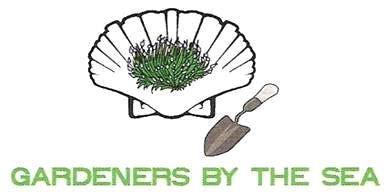 MEETING AGENDAJanuary 14, 2022Zoom Meeting – 1 PMCall to Order and Welcome:  President Alva HutchisonWelcome:  Karen Plis, MembershipReport of Officers:President: Alva HutchisonDFGC – TREE-mendous Tree Project – Lisa ArniVice President:  Maryanne GreenCorresponding Secretary:  Laura MartinTreasurer:  Carolyn ClippMinutes:  Recording Secretary – Ellen Dowling Committee Reports: To be inserted – Any additional reports from Chairs (please advise)Program - Maryanne Green:  Committee Chairs 5-Minute Brief (Goal: Update Committee Membership listing)Awards:  Donna GrayCommunity Projects:  Maureen EisenhartGarden Therapy:  Margaret WodaHabitat for Humanity:  Eileen QuigleyHistorian / Facebook Administrator:  Maggie BakerHorticulture:  Pat DrizdHospice Tree:  Judy StuhlHospitality:  Sallie MelvinLord Baltimore Gardens:  Thea ChandrossMembership:  Karen PlisPublicity:  Mary Williford / Margaret Woda Scholarship:   Lisa ArniWays and Means:  Ria Carraro (Introduction of New Chair, Ann Bendersky)Website:  Lee BlackwoodYearbook:  Lee Blackwood / Laura MartinYouth Programs:  Pat Drizd Q&As from MembershipHorticulture Moment:  Lavender with Carol BishopAnnouncementsAdjournment MEMBERS MATTER MOST!  ACTIVE MEMBERS ARE THE KEY TO SUCCESS!!